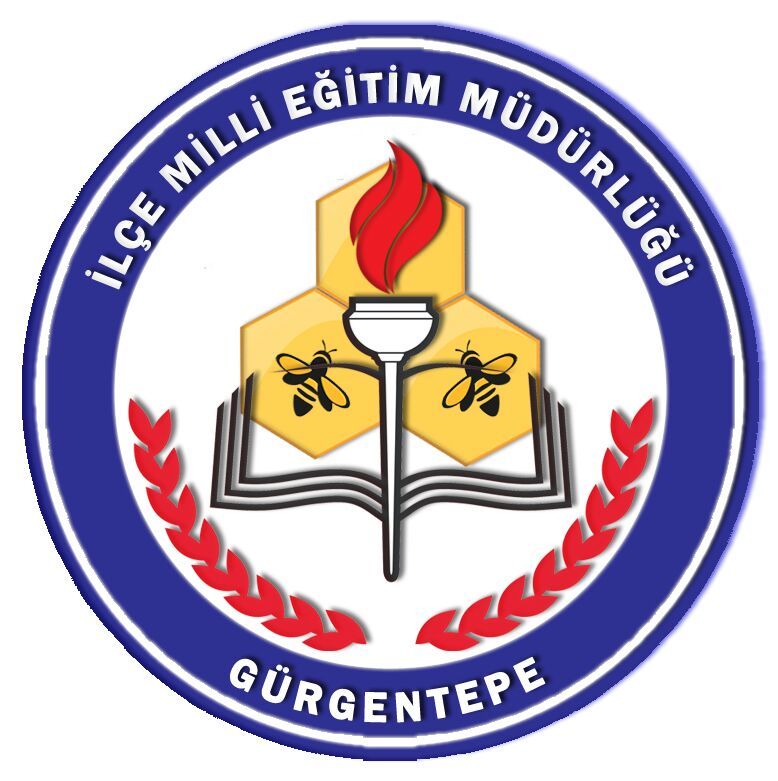 Gürgentepe Kaymakamlığı (İlçe Milli Eğitim Müdürlüğü) Oku-yorum Projesi2017-2020PROJENİN ADI		: Oku-yorum (Okuyorum ve Yorumluyorum)PROJENİN AMAÇLARI	:Projenin temel amacı, Gürgentepe ilçesindeki temel eğitim ve ortaöğretim okullarındaki öğrencilerimize;Okuduğunu anlayarak (yorumlayarak) kitap okuma alışkanlığı kazandırmak,Anlama ve algılama gücünü arttırarak akademik başarılarını arttırmak, Milli ve manevi değerlere sahip, yüksek karakterli, ahlaklı bireyler olarak yetiştirilmesine katkı sağlamak,Özgüven sahibi olarak yetişmelerine katkıda bulunmakKitap okuma alışkanlığı kazanmış bir toplum oluşmasına katkıda bulunmak amaçlanmaktadır.Bu proje ile en az;İlkokul öğrencilerinin günde 40 dakika kitap okuması,(Yıllık ortalama 50 sayfadan 40 kitap okunacaktır.)Ortaokul öğrencilerinin günde 40 dakika kitap okuması,(Yıllık ortalama 200 sayfadan 20 kitap okunacaktır.)Lise öğrencilerinin günde 40 dakika kitap okuması(Yıllık ortalama 200 sayfadan 20 kitap okunacaktır.)amaçlanmaktadır.PROJE UYGULAMA SÜRESİ	: 3 yıl (2017-2018, 2018-2019, 2019-2020)PROJE SAHİBİ			: Gürgentepe İlçe Milli Eğitim Müdürlüğü PROJEYİ HAZIRLAYANLAR Mehmet BİLÜ	İlçe Milli Eğitim MüdürüYılmaz ÇAKMAK	Şube MüdürüSüleyman KÜÇÜK	Sınıf Öğretmeni 	Atatürk İlkokuluBurak AKGÖZ	Türkçe Öğretmeni 	Cumhuriyet OrtaokuluÖmer UMUR		Tarih Öğretmeni	Şehit Ahmet Yaşar A.L.PROJENİN SORUMLULARI  Mehmet BİLÜ		İlçe Milli Eğitim MüdürüYılmaz ÇAKMAK		Şube MüdürüHer türden;			Tüm okul müdürleriKİTAP SEÇİM KOMİSYONLARIİLKOKULLAR KİTAP SEÇİM KOMİSYONUSüleyman KÜÇÜK		Sınıf Öğretmeni 	Atatürk İlkokuluErdem TOKSOY		Sınıf Öğretmeni	Işıktepe İlkokuluSezen ŞANLI			Sınıf Öğretmeni	Muratçık Kadıoğlu İlkokuluORTAOKULLAR KİTAP SEÇİM KOMİSYONUBurak AKGÖZ		Türkçe Öğretmeni 	Cumhuriyet OrtaokuluMücahit PALA		Türkçe Öğretmeni	Bahtiyarlar Şehit Birol Çelik Ort.Samet ÇEVİK			Türkçe Öğretmeni	Muratçık Şehit Resul Sekmen Ort.LİSELER KİTAP SEÇİM KOMİSYONUÖmer UMUR			Tarih Öğretmeni	Şehit Ahmet Yaşar A.LEkin Devrim AÇIKGÖZ	Türk Dili ve Edb.	Mesleki ve Teknik Eğt. Merkz.Gökhan DEMİR		Türk Dili ve Edb.	Şehit Ahmet Yaşar A.LHaşim ELİKARA		Türk Dili ve Ed.	Işıktepe Ş.Hüseyin Özdamar M.T.A.L.PROJE UYGULAYICILARI: Gürgentepe ilçesindeki tüm temel eğitim ve ortaöğretim kurumlarıHEDEF KİTLE: Gürgentepe ilçesindeki;İlkokullardan 2, 3, 4. sınıf öğrencileriOrtaokullardan 5, 6, 7 ve 8. sınıf öğrencileriLiselerden 9, 10, 11 ve 12. sınıf öğrencileriPROJENİN GEREKÇESİ VE ORTAYA ÇIKIŞ NEDENİ:	Okumak kişisel gelişime katkı sağlayan en önemli faaliyettir. İnsanın düşüncesini, dünyaya ve olaylara bakışını değiştirir. Bilgi ve birikim kazandırır. Kelime dağarcığını arttırır. Kelimelerle düşünen insanın ufku açılır, kavrayışı ve anlama kabiliyeti artar. Anlama kabiliyeti artan öğrencinin akademik başarısı da buna paralel olarak artar. Ülkemizde olduğu gibi ilçemizdeki okullarımızda da okuma alışkanlığı istenilen seviyede değildir. Bu sebeple bu proje ile problemi ortadan kaldırmak amaçlanmıştır.          	YÖNTEM:İlkokullar, ortaokullar ve liselerden Milli Eğitimin amaçlarına uygun kitap seçmek üzere kitap seçim komisyonları oluşturulacaktır.Oluşturulan bu komisyonlar tarafından okul türüne ve öğrenci seviyesine göre ilkokullarda öğrenci sayısının 3 katı, ortaokul ve liselerde ise öğrenci sayısı kadar okunacak kitap listesi hazırlanacaktır. Kitap temini için sivil toplum örgütleri ve özel sektörden sponsor desteği sağlanacaktır.İlçemizdeki okullarda öğrenim gören öğrenciler için seviyelerine uygun kitap temin edilecektir.Proje için öncelikle, okul müdürünün başkanlığında bir müdür yardımcısı ve üç öğretmen ile kitap okuma komisyonu oluşturulacak olup, “oku-yorum” projesinin uygulaması sağlanacaktır.Öğrencilere dönüşümlü olarak, teslim alınan tüm kitaplar okutturulacaktır.Her öğrenci için “OKU-YORUM Projesi” takip çizelgesi (form) oluşturulacak, oluşturulan bu forma öğrencilerin okuduğu kitaplar işlenerek takibi yapılacaktır. Her sınıfın öğrenci takip formları dosyasında muhafaza edilecektir.Okullarda, proje uygulamasında görevli her öğretmen, kendi sınıfında öğrencileriyle beraber kitap okumaya katılacaktır. Öğrencilerin okuduğu kitapları da gerekirse okuyup kitaplar ile ilgili kısaca sohbet edeceklerdir.Projenin ikinci (2018-2019) yılında öğrencilerin yazmaları da teşvik edilecek, Milli Eğitimin temel amaçlarına aykırı olmamak kaydı ile serbest yazı, şiir, deneme, makale, vb. yazma çalışmaları yapılacak, İlçe Milli Eğitim Müdürlüğü öncülüğünde imkanlar ölçüsünde kitaplaştırılacaktır. Kitapta yazısı olan her öğrenciye ücretsiz hediye edilecektir. Kitap okuma saatlerinde fotoğraflar çekilecek, arşivlenecektir.PROJE ETKİNLİKLERİVeli Bilinçlendirme ToplantılarıÖğrenci velilerini, kitap okumanın önemi ve yararlarına ilişkin olarak bilinçlendirmek için özel toplantılar yapılacak ya da veli toplantılarında gündem maddesi olarak alınacaktır. Kitap okuma ile öğrencilerin ders başarılarının artış gösterdiğinden, davranışlarının olumlu yönde değiştiğinden, kendilerini ifade etme, özgüven ve iletişim becerilerinin geliştiğinden söz edilerek okuma konusunda evde de destek olunması sağlanacaktır. Okullarda Kitap Okuma Saati:	Dönüşümlü olarak dersler aksatılmadan günde bir ders saati (40 dakika) haftanın beş günü (200 dakika) okullardaki tüm öğrenci, öğretmen, yöneticiler ve hizmetlilerin kitap okumaları sağlanacaktır. Evde Kitap Okuma SaatiEvde öğrenciler ile velilerin mümkünse birlikte kitap okumaları sağlanacaktır. Bu mümkün değilse öğrenciler okuldan aldıkları kitapları evde okumaya devam edeceklerdir. Öğretmenlerimiz, gönüllülük esas olmak üzere, zaman zaman ev ziyaretleri yaparak evde öğrenci ve velilerimiz ile birlikte kitap okuma etkinliği gerçekleştirerek farkındalık oluşturacaklardır.Kitabımı Yazarıyla Okuyorum Kitap okumanın önemini anlatmak için kitabı okunan yazarların ilçemize davet edilmesi ve öğrencilerle birlikte söyleşi yapılıp birlikte sembolik kitap okunması.En Fazla Kitap Okuyanları ÖdüllendirmeOkulun imkânları ölçüsünde;Birinci dönem ve yılsonunda en fazla kitap okuyan öğrencileri karne töreninde ödüllendirmek,Bu öğrencilere ayrıca;En fazla kitap okuma birincisi,En fazla kitap okuma ikincisi,En fazla kitap okuma üçüncüsü şeklinde proje kapsamında hazırlanan takdir belgesi verilecektir.Ayrıca her okuldan en fazla kitap okuyan bir öğrenci tespit edilip Haziran ayının ilk haftasında İlçe Milli Eğitim Müdürü ile birlikte İlçe Kaymakamı ziyaret edilecektir. BEKLENEN SONUÇLAR:Proje sayesinde; Gürgentepe ilçesindeki tüm öğrencilere okuduğunu anlayarak, yorumlayarak kitap okuma alışkanlığı kazandırılacaktır.Öğrencilerin bilgi ve birikimlerinin arttırılması sağlanacaktır.Özgüven sahibi olarak yetişip kendilerini ifade edebilme kabiliyeti arttırılacaktır.Öğrencilerin anlama ve algılama kabiliyeti arttırılıp akademik başarısı artırılacaktır. Milli ve manevi değerlere sahip, yüksek karakterli, ahlaklı bireyler olarak yetiştirilmesine katkı sağlanmış olacaktır.PROJENİN BÜTÇESİ:Projenin bütçesi, 20. 000 (yirmibin) TL’dir.Yılmaz ÇAKMAK     Şube MüdürüUygun Görüşle Arz Ederim         15/05/2017       Mehmet BİLÜİlçe Milli Eğitim MüdürüOLUR…/05/2017Abdulkadir Umut KASMANKaymakamGÜRGENTEPE İLÇE MİLLİ EĞİTİM MÜDÜRLÜĞÜOKU-YORUM PROJESİTAKİP ÇİZELGESİÖĞRENCİNİN ADI SOYADI	:………………………………….…SINIFI:……………NUMARASI:……………………..GÜRGENTEPE İLÇE MİLLİ EĞİTİM MÜDÜRLÜĞÜOKU-YORUM PROJESİTAKİP ÇİZELGESİÖĞRENCİNİN ADI SOYADI	:………………………………….…SINIFI:……………NUMARASI:……………………..S.NOKİTABIN ADISAYFA SAYISIALDIĞI TARİHVERDİĞİ TARİH123456789101112131415161718192021222324252627S.NOKİTABIN ADISAYFA SAYISIALDIĞI TARİHVERDİĞİ TARİH28293031323334353637383940414243444546474849505152